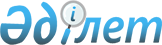 Об утверждении Положения о коммунальном государственном учреждении  "Аппарат Жамбылского областного маслихата"Решение Жамбылского областного маслихата от 27 марта 2014 года № 22-6. Зарегистрировано Департаментом юстиции Жамбылской области 18 апреля 2014 года № 2166      Примечание РЦПИ.

      В тексте документа сохранена пунктуация и орфография оригинала.

      В соответствии с Указом Президента Республики Казахстан от 3 декабря 2013 года № 704 «Об утверждении Типового регламента маслихата» Жамбылский областной маслихат РЕШИЛ:



      1. Утвердить прилагаемое Положение о коммунальном государственном учреждении «Аппарат Жамбылского областного маслихата».



      2. Контроль за исполнением данного решения возложить на руководителя аппарата Жамбылского областного маслихата Наметкулова А.Н.



      3. Настоящее решение вступает в силу со дня его государственной регистрации в органах юстиции и вводится в действие по истечении десяти календарных дней после дня его первого официального опубликования. 

      

      Председатель сессии                        Секретарь

      областного маслихата                       областного маслихата

      Д. Сугирбай                                Б. Карашолаков

Утверждено решением

      Жамбылского областного маслихата

      № 22-6 от 27 марта 2014 года 

Положение коммунального государственного учреждения «Аппарат Жамбылского областного маслихата» 1. Общие положения      1. Коммунальное государственное учреждение «Аппарат Жамбылского областного маслихата» является государственным органом Республики Казахстан, осуществляющим руководство в сфере обеспечения деятельности соответствующего маслихата, его органов и депутатов.

      2. Коммунальное государственное учреждение «Аппарат Жамбылского областного маслихата» не имеет ведомства.

      3. Коммунальное государственное учреждение «Аппарат Жамбылского областного маслихата» (далее – аппарат маслихата) осуществляет свою деятельность в соответствии с Конституцией и законами Республики Казахстан, актами Президента и Правительства Республики Казахстан, иными нормативными правовыми актами, а также настоящим Положением.

      4. Аппарат маслихата является юридическим лицом в организационно правовой форме государственного учреждения, имеет печати и штампы со своим наименованием на государственном языке, бланки установленного образца, в соответствии с законодательством Республики Казахстан счета в органах казначейства.

      5. Аппарат маслихата вступает в гражданско-правовые отношения от собственного имени.

      6. Аппарат маслихата имеет право выступать стороной гражданско-правовых отношений от имени государства, если оно уполномочено на это в соответствии с законодательством.

      7. Аппарат маслихата по вопросам своей компетенции в установленном законодательством порядке принимает правовые акты, оформляемые распоряжениями секретаря маслихата и другими актами, предусмотренными законодательством Республики Казахстан.

      8. Структура и лимит штатной численности аппарата маслихата утверждаются в соответствии с действующим законодательством.

      9. Республика Казахстан, Жамбылская область, город Тараз, проспект Абая, дом № 125, почтовый индекс:080008.

      10. Полное наименование государственного органа - коммунальное государственное учреждение «Аппарат Жамбылского областного маслихата».

      11. Настоящее Положение является учредительным документом аппарата маслихата.

      12. Финансирование деятельности аппарата маслихата осуществляется из местного бюджета.

      13. Аппарату маслихата запрещается вступать в договорные отношения с субъектами предпринимательства на предмет выполнения обязанностей, являющихся функциями аппарата маслихата. 

2. Миссия, основные задачи, функции, права и обязанности государственного органа      14. Миссия аппарата маслихата: обеспечение эффективной деятельности Жамбылского областного маслихата. 

      15. Задачи: Обеспечение организационной и сессионной деятельности Жамбылского областного маслихата.

      16. Функции:

      1) осуществляет взаимодействие маслихата с аппаратом акима области, трудовыми коллективами, предприятиями, организациями, учреждениями и органами самоуправления, в пределах полномочий, представленных законодательством Республики Казахстан;

      2) ведет свою работу на основе перспективных и текущих планов, составляемых в соответствии с планами работы маслихата, его постоянных и иных комиссий;

      3) оказывает практическую помощь и содействие депутатам маслихата в осуществлении ими своих полномочий, организации приема граждан, отчетов и встреч с избирателями, обеспечивает их необходимыми справочными материалами, обобщает поступающие в маслихат информации; 

      4) организует разработку мероприятий по выполнению критических замечаний и предложений, высказанных депутатами на сессиях маслихата, осуществляет совместно с постоянными комиссиями контроль за ходом их выполнения;

      5) осуществляет учет и контроль за своевременным рассмотрением депутатских запросов;

      6) участвует в подготовке материалов по вопросам административно-территориального устройства, осуществляет учебу депутатов, обобщает и внедряет в практику передовой опыт работы маслихатов всех уровней;

      7) обеспечивает единый порядок делопроизводства, разрабатывает предложения по совершенствованию форм и методов работы с документами в аппарате маслихата, осуществляет контроль за своевременным их исполнением;

      8) организует подготовку проектов докладов, решений, справок и других документов по вопросам деятельности маслихата, обеспечивает оформление, выпуск и хранение подлинников нормативно-распорядительных документов, издаваемых маслихатом, осуществляет ведение, соответствующее оформление протоколов сессий маслихата; 

      9) доводит в установленном порядке до предприятий, учреждений и организаций, должностных лиц и граждан решения маслихата и его постоянных комиссий;

      10) осуществляет учет и регистрацию писем, заявлений и жалоб граждан, организует своевременное их рассмотрение; 

      11) обеспечивает печатание, копирование и оперативное размножение документов;

      12) обеспечивает оформление, хранение и своевременную передачу материалов в архив;

      13) организует учет личных дел работников аппарата.

      Права и обязанности:

      1) запрашивать у депутатов маслихата сведения, информации по вопросам их деятельности;

      2) вносить на рассмотрение маслихата предложения, возникающие в процессе своей деятельности;

      3) запрашивать у соответствующих государственных и общественных органов, юридических лиц для работы документы и материалы;

      4) привлекать работников государственных органов, общественных организаций и научных учреждений для участия в подготовке вопросов, вносимых на рассмотрение маслихата и его постоянных комиссий;

      5) направлять по принадлежности в государственные и общественные органы, юридическим лицам для рассмотрения по существу депутатские запросы, предложения, заявления и жалобы граждан;

      6) участвовать в служебных совещаниях по вопросам, касающихся их работы и общегородских мероприятиях. 

3. Организация деятельности государственного органа      17. Руководство аппарата маслихата осуществляется первым руководителем, который несет персональную ответственность за выполнение возложенных на аппарат маслихата задач и осуществление им своих функций.

      18. Первый руководитель аппарата маслихата избирается на должность и освобождается от должности.

      19. Первый руководитель аппарата маслихата не имеет заместителей.

      20. Полномочия первого руководителя аппарата маслихата:

      1) руководит деятельностью аппарата маслихата, назначает на должность и освобождает от должности его служащих;

      2) организует взаимодействие аппарата маслихата с иными органами местного самоуправления;

      3) по вопросам своей компетенции издает распоряжения;

      4) представляет аппарат маслихата в отношениях с государственными органами, организациями, органами местного самоуправления и общественными объединениями;

      5) утверждает правила внутреннего трудового распорядка;

      6) выдает доверенности;

      7) осуществляет иные функции, возложенные на него законодательством Республики Казахстан и настоящим Положением.

      21. Исполнение полномочий первого руководителя аппарата маслихата в период его отсутствия осуществляется лицом, его замещающим в соответствии с действующим законодательством.

      22. Аппарат маслихата возглавляется секретарем маслихата, избираемым на должность и освобождаемым от должности в соответствии с действующим законодательством Республики Казахстан. 

4. Имущество государственного органа      23. Аппарат маслихата может иметь на праве оперативного управления обособленное имущество в случаях, предусмотренных законодательством.

      24. Имущество, закрепленное за аппаратом маслихата, относится к коммунальной собственности.

      25. Аппарат маслихата не вправе самостоятельно отчуждать или иным способом распоряжаться закрепленным за ним имуществом и имуществом, приобретенным за счет средств, выданных ему по плану финансирования, если иное не установлено законодательством. 

5. Реорганизация и упразднение государственного органа      26. Реорганизация и упразднение аппарата маслихата осуществляются в соответствии с законодательством Республики Казахстан. 
					© 2012. РГП на ПХВ «Институт законодательства и правовой информации Республики Казахстан» Министерства юстиции Республики Казахстан
				